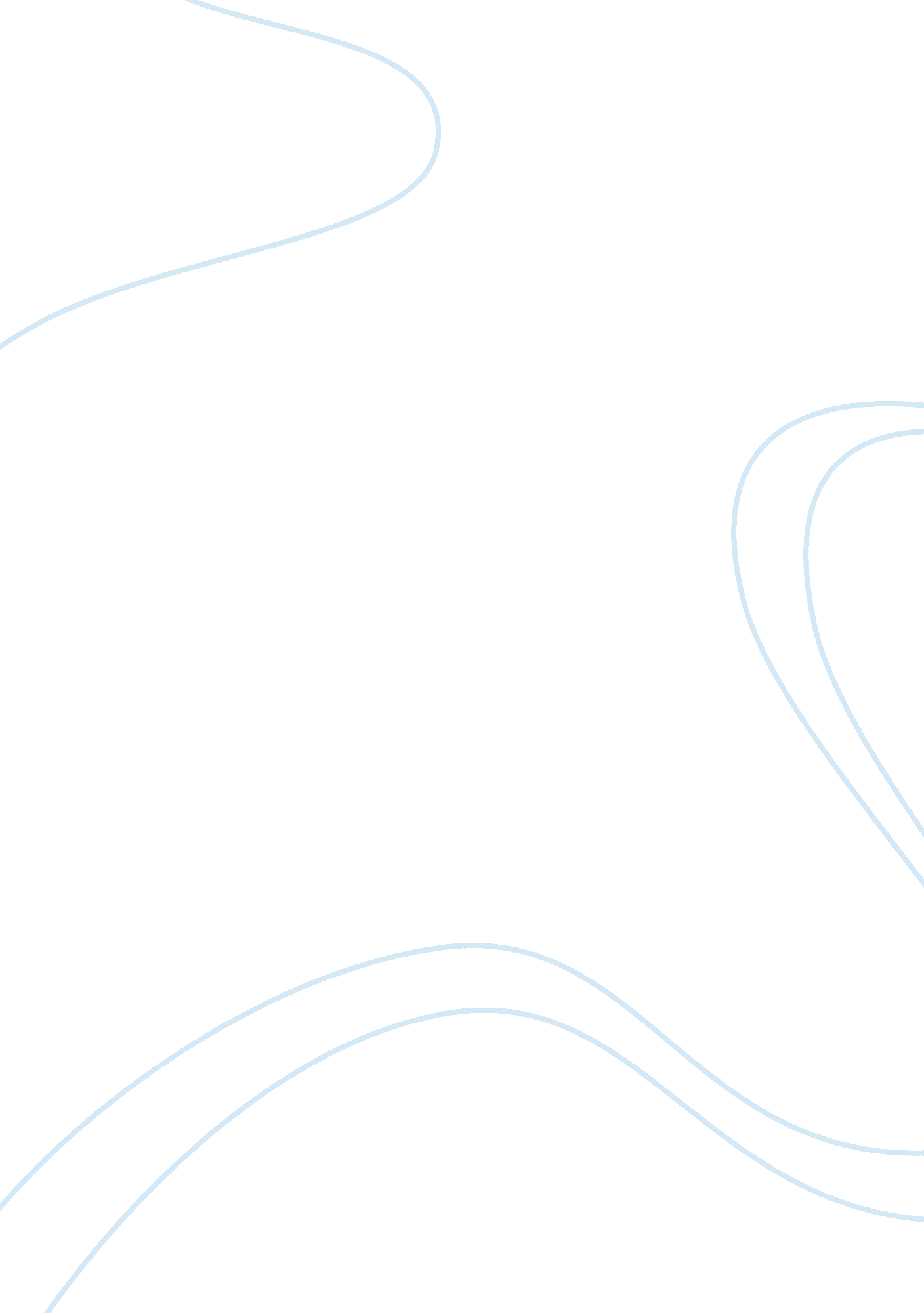 Unusual ozone depletion over arctic biology essayLiterature, Russian Literature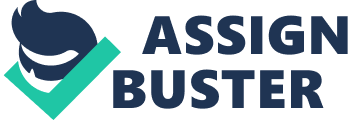 \n[toc title="Table of Contents"]\n \n \t 2. The formation of the ozone holes \n \t 3 The relation to old old ages \n \t 4. Decision: ozone depletion and clime alteration \n \n[/toc]\n \n The biggest ozone losingss of all time recorded over the Arctic have shown measurings carried out by an international web of over 30 ground-based Stationss and satellite- borne detectors during January-March 2011. We study whether this was an exceeding event or whether it is the first visual aspect of an ozone hole in the Arctic. The chief determination is that this winter ‘ s likely record-breaking ozone loss has occurred thanks to the highly low stratospheric temperatures that are linked to climate alteration, i. e. the coldest winters at the Arctic part have been acquiring colder and taking to larger ozone losingss at that place, which have increasingly reached to the bound degrees of the Antarctic ozone. In the early yearss following the find of the ozone hole in the Antactic spring comparatively small attending was paid to the inquiry of whether a similar phenomenon might be in the Arctic. The ozone hole is non really a hole but a part of to a great extent depleted ozone in the ambiance that is defined, somewhat randomly, as a part where the entire ozone column ( TOC ) is less than 220 DU ( Dobson Units, 1 Dobson Unit is defined to be 0. 01 mm ozone thickness at STP ) ; the hole merely survives for a few months. The Antarctic ozone hole was foremost discovered from Dobson specrophotometer informations ( Chubachi 1985, Farman et al. 1985 ) , but its extent and temporal development is continuously monitored from orbiter informations obtained from the Total Ozone Monitoring Spectrometer ( TOMS ) and its replacements, such as Microwave Limb Sounder-MLS, and ozonesonde acclivities ( Manney et al. 1997, Anton et Al. 2009 ) . After a piece serious surveies of TOC in the Arctic spring began to be undertaken and a similar, but smaller, ozone hole was found at that place excessively. In the spring of 2011 a terrible loss of ozone in the Arctic was observed and in this Letter we study the inquiry of whether this was an exceeding event or whether it is portion of a tendency towards the size and deepness of the Antarctic ozone hole. 2. The formation of the ozone holes Every winter, a whirl of of course cold air whirls around the South Pole, doing the formation of really tenuous clouds ( polar stratospheric clouds or PSCs ) that are composed of ice crystals. The chemical reactions that deplete ozone take topographic point at the surface of these clouds and the ‘ ozone hole ‘ Begins to look. By late spring, when temperatures begin to lift, the ozone bed starts to retrieve. The ozone hole appeared foremost over the colder Antarctic because the ozone-destroying chemical procedure works best in cold conditions ( below -78A°C ) . In fact, the stratosphere in the southern hemisphere is about five grades Celsius colder than in the Northern hemisphere and the PSCs persist for longer periods. In add-on, the natural ozone degrees in the Arctic spring are much higher than in the South-polar spring. Therefore the ozone depletion over Antarctica is much more marked than over the Arctic. A scenario nevertheless, about the formation of even a moderate ozone hole above the Arctic part could be a much more pertinent job for the greater populations in the center and high latitudes of the Northern Hemisphere. Therefore the inquiry “ is North-polar stratospheric ozone soon undergoing terrible depletion? ” is of great importance. A important issue on the polar stratospheric ozone depletion job is the quantitative appraisal of ozone alterations by chemical and dynamical procedures, individually. The former involve reactions of Cl and Br species that originate in the semisynthetic CFCs and the latter caused by advection and commixture through the whirl boundary. A figure of methods have been developed for dividing the chemical and the dynamical influences on the polar ozone loss. One such method is known as ” Match ” ( e. g. von der Gathen et al. , 1995 ) , which uses braces of ozone profiles ( ” matches ” ) obtained at detached locations but identified by trajectory analysis to hold traced the same air mass. In simple words the thought of Match is to examine, i. e. to find the ozone content of, a batch of air packages twice during their manner through the atmosphere. ABy this attack, which was ab initio applied to ozonesonde acclivities over the Arctic part ( von der Gathen et al. , 1995 ) , the dynamical constituent in ozone alterations can be neglected and merely the chemical constituent remains between the first and the 2nd observations of each fiting ozonesonde brace, so that the chemical ozone loss rate and sum can be estimated quantitatively in several polar winters ( Schulz et al. , 2000 ) . A few old ages subsequently, the Match method was besides applied to the ozone profile informations obtained with the satellite-borne detector, Improved Limb Atmospheric Spectrometer ( ILAS ) on board the Advanced Earth Observing Satellite ( ADEOS ) ( Sasano et al. , 1999, 2000 ; Terao et al. , 2000 ) . The advantage in utilizing the orbiter than the ozonesonde information over the Match analysis is that orbiter can do measurings with the same quality homogeneously over an full narrow zone at high latitude and its multiple detectors can supply observations non merely sing ozone but besides azotic acid, inactive tracers, aerosol extinction coefficient and so on. The consequences obtained from the Match technique showed that the unspent persistent cold temperatures during late September and early March 2011 over the Arctic part have caused 50 % depletion of the ozone bed, which protects the biosphere of our planet from the harmful solar UV radiation ( SUVR ) ( Alexandris et al. 1999, Katsambas et Al. 1997, Kondratyev and Varotsos 1996, Varotsos et Al. 1995 ) . These ozone hapless air multitudes that are now inside the polar whirl will distribute subsequently on over the most dumbly populated mid-latitude parts offering reduced SUVR protection. This will go on in a few hebdomads when the polar whirl will go plenty attenuated and so destructed. This record ozone loss in the Arctic part has been observed by both the satellite-borne instrumentality and the international web of over 30 ozone sounding Stationss spread all over the Arctic and Subarctic and coordinated by the Potsdam Research Unit of the Alfred Wegener Institute for Polar and Marine Research in the Helmholtz Association ( AWI ) in Germany. The characteristic characteristic of this winter-spring season is the cold and stable circumpolar whirl with relentless polar stratospheric clouds. These clouds provoke farther lessening in temperature of the captured circumpolar air, in which the heterogenous chemical reactions that are taking topographic point lead to the ozone depletion. In this respect Fig. 1 shows that the TOC averaged over the country covered by the polar whirl ( derived from the Ozone Monitoring Instrument or OMI winging aboard the NASA Earth Observing System or EOS -Aura orbiter platform ) , is presently about 300 DU and falling by approximately 2-3 DU per twenty-four hours. Figure 1. The entire ozone averaged over the country covered by the polar whirl over the Arctic is presently about 300 DU, and in some parts about 220 DU ( the boundary of the Antarctic ozone hole ) ( file transfer protocol: //toms. gsfc. nasa. gov/pub/omi/images/npole/Y2011/ ) 3 The relation to old old ages To associate the present state of affairs quantitatively to Arctic ozone depletion in old old ages the Fig. 2 ( top panel ) is shown. Inspection of this figure shows that polar ozone during recent Arctic winters remains low compared with values observed during the 1980s. In add-on, Arctic winter and spring ozone loss between 2007 and 2010 remained in a scope comparable to the values since the early 1990s. Chemical ozone devastation on the order of 100 DU ( about 80 % of the values derived for the record cold winters of 1999/2000 and 2004/2005 ) is deduced for both Arctic winters 2006/2007 and 2007/2008 ( Rex et al. , 2006 ) . Reliable ozone loss estimations are non possible for the Arctic winter 2008/2009 because a strong midwinter warming in late January led to extensive commixture of air from low latitudes with the polar whirl air ( WMO 2010 ) . However, as mentioned above the entire ozone in the polar whirl is presently about 300 DU and falling by approximately 2-3DU per twenty-four hours, which means that the entire ozone value in 2011 is already the smallest entire ozone value of all time observed over the Arctic part. Furthermore, to associate the present state of affairs, more by and large, to the Antarctic ozone hole the clip series of the minimal entire ozone over the polar cap, for October in the Antarctic is depicted in Fig. 2 ( bottom panel ) . Over Antarctica the line with a changeless value of 220 DU is used as the boundary of the ozone hole country that happens at the beginning of spring ( Aug-Oct ) . This is because entire ozone less than 220 DU is a consequence of the ozone loss from Cl and Br compounds. Figure 2. Time series of minimal entire ozone over the polar cap, for March in the Arctic ( top panel ) and October in the Antarctic ( bottom panel ) ( WMO 2010 ) . Figure 3. Development of vortex air volume with PSC ( VPSC ) for the Arctic over the past four decennaries. The bluish points represent the maximal values of VPSC during five-year intervals. The flecked line is based on radiosonde analyses, and the solid line is ECMWF information. The grey shading represents the VPSC mistake presuming a 1K uncertainness of the long-run temperatures stableness ( WMO 2010 ) . Figure 3 illustrates the long term development of the vortex air volume at temperaturesbelow the PSCs threshold ( VPSC ) over the Arctic part, where a chilling of the “ cold ” North-polar winters is apparent. It is noteworthy that on a statistical footing established over the past four decennaries, a new maximal occurs about merely one time in five-year intervals. Thus the winter in 2011 corresponds to an approaching maximal value of VPSC and possibly a record one. 4. Decision: ozone depletion and clime alteration Although the interactions between the ozone bed and clime alteration have non been wholly understood as yet, the already released CFCs ( despite the binding controls by the Montreal Protocol on their production and ingestion ) will go on to consume the ozone bed until many decennaries from now ( Cracknell and Varotsos 2007 ) . The grade of the Arctic ozone depletion basically depends on the temperature at an height of around 20A kilometer and is therefore linked to the development of the Earth ‘ s clime. For illustration, during September 2002, the ozone hole over Antarctica was much smaller than in the old old ages. Apart from its smaller size it has split into two separate holes, due to the visual aspect of major sudden stratospheric warming that has ne’er been observed before in the southern hemisphere ( Varotsos 2002 ) . Current projections based on observations and patterning suggest that clime alteration may take to big chilling of the stratosphere ( as a consequence of lifting nursery gas concentrations ) , taking to more extended and more frequent PSC formation and greater ozone loss ( straight related to the badness and continuity of the Arctic winter ) in the hereafter. Therefore, ozone layer recovery may non track the slow diminution of industrial halogen compounds in the ambiance ( byproducts of Chlorofluorocarbons released during anterior decennaries ) 